Dyrektor Sądu Okręgowego 		                                        Siedlce, dnia 22 czerwca 2022 r.                       w  SiedlcachZnak sprawy: ZP-261-24/22                                                                                                                                                                                        Wszyscy uczestnicy postępowaniaINFORMACJAO WYBORZE OFERTYSkarb Państwa - Sąd Okręgowy w Siedlcach informuje, iż w postępowaniu o udzielenie zamówienia publicznego, o wartości szacunkowej nieprzekraczającej kwoty 130 000 zł netto, o której mowa w art. 2 ust. 1 pkt. 1 ustawy z dnia 11 września 2019 r. – Prawo zamówień publicznych (Dz. U z 2021 r., poz. 1129 ze zm.) na: „Odbiór oraz utylizację zużytego urządzenia RTG znajdującego się w budynku Sądu Okręgowego w Siedlcach przy ul. Kazimierzowskiej 31”, dokonano wyboru najkorzystniejszej oferty. W postępowaniu wybrano ofertę nr 1 złożoną przez: Green Office Ecologic Sp. z o. o  ul. Trębacka 4, 00-74 WarszawaOddział w Łomazachul. Spółdzielcza 6 C, 21-532 ŁomazyCena brutto: 1,00 zł    UZASADNIENIE WYBORU:  Oferta w/w Wykonawcy odpowiada wszystkim wymaganiom Zamawiającego określonym w Zaproszeniu do złożenia oferty i została oceniona jako najkorzystniejsza 
w oparciu o podane kryterium wyboru, którym była najniższa cena. Wykonawca spełnia warunki udziału w postępowaniu oraz złożył ofertę z najniższą ceną ofertową brutto spośród wszystkich ofert niepodlegających odrzuceniu.  W postępowaniu odrzucono oferty następujących Wykonawców:Dora Plus Dorota Niedzielska    ul. Wersalska 5491-212 ŁódźZgodnie z Rozdziałem XII ust. 1 Zaproszenia do złożenia oferty informacja o odrzuceniu oferty wraz z uzasadnieniem faktycznym i prawnym zostanie przesłana tylko Wykonawcom, którzy złożyli oferty w postępowaniu.  Poniżej przedstawiamy zbiorcze zestawienie wszystkich ofert złożonych w postępowaniu: Numer ofertyNazwa (firma) i adres WykonawcyCena brutto    1.Green Office Ecologic                                                Sp. z o. o                                                          ul. Trębacka 4, 00-74 Warszawa                                                   Oddział w Łomazach                                                              ul. Spółdzielcza 6 C, 21-532 Łomazy1,00 zł 2.P.P.H.U ABBA EKOMED                                Sp. z o.o.                                                               ul. Filomatów Pomorskich 8                                                                       87-100 Toruń5 700,00 zł 3.Dora Plus Dorota Niedzielska                                           ul. Wersalska 54                                                                91-212 Łódź885,60 zł                                                                – Oferta odrzucona 4.Enviropol PL Sp. z o.o.                                                         Mechaników 15                                                                                                    44-109 Gliwice5 166,00 zł 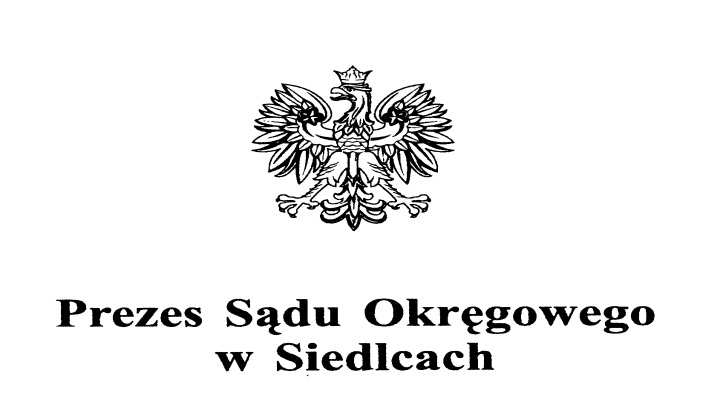 